Services involving our Local Anglican Churches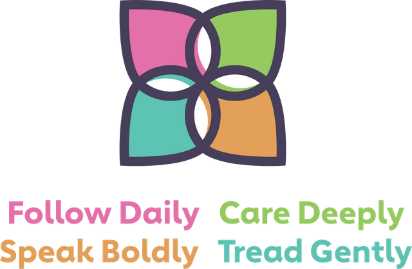 January 2023All services subject to current Covid regulationsThere is also a Traditional (Book of Common Prayer) said Holy Communion Service at St Michael’s Church, Burgh at 10am each Wednesday in January Helping everyone enjoy life in all its fullness through being disciples of JesusDATELOCATIONTIMETYPE OF SERVICEMAIN BIBLE PASSAGESSunday 1st January 2nd Sunday of Christmas AIKTONBOWNESSBURGH9.30am11am11amSunday Worship with Holy CommunionSunday Worship with Holy Communion‘Follow’ – Informal Worship Matthew 7: 1 – 5 and 1 Corinthians 4: 1 - 5Sunday 8th JanuaryEpiphany 1Baptism of ChristKIRKBAMPTONGREAT ORTONBURGH 9.30am9.30am11am Sunday Worship Sunday Worship with Holy Communion ‘Follow’ – Informal Worship John 3: 22 – 30 and 1 Corinthians 4: 6 - 13Sunday 15th January Epiphany 2KIRKBAMPTON BOWNESSBURGH9.30am11am11amSunday Worship with Holy CommunionSunday Worship with Holy Communion‘Follow’ – Informal WorshipJohn 15: 9 – 19and 1 Corinthians 4:14 - 21Sunday 22nd January Epiphany 3BEAUMONTGREAT ORTON BURGH9.30am10.30am11amSunday Worship with Holy CommunionEcumenical WorshipSunday Worship with Holy CommunionMatthew 16: 5 – 12 and 1 Corinthians 5: 1 - 8Sunday 29th January BEAUMONT 9.30amSunday Worship with Holy CommunionMatthew 18: 15 -17 and 1 Corinthians 5: 9 – 13